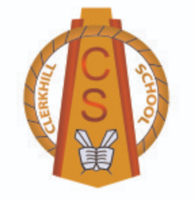 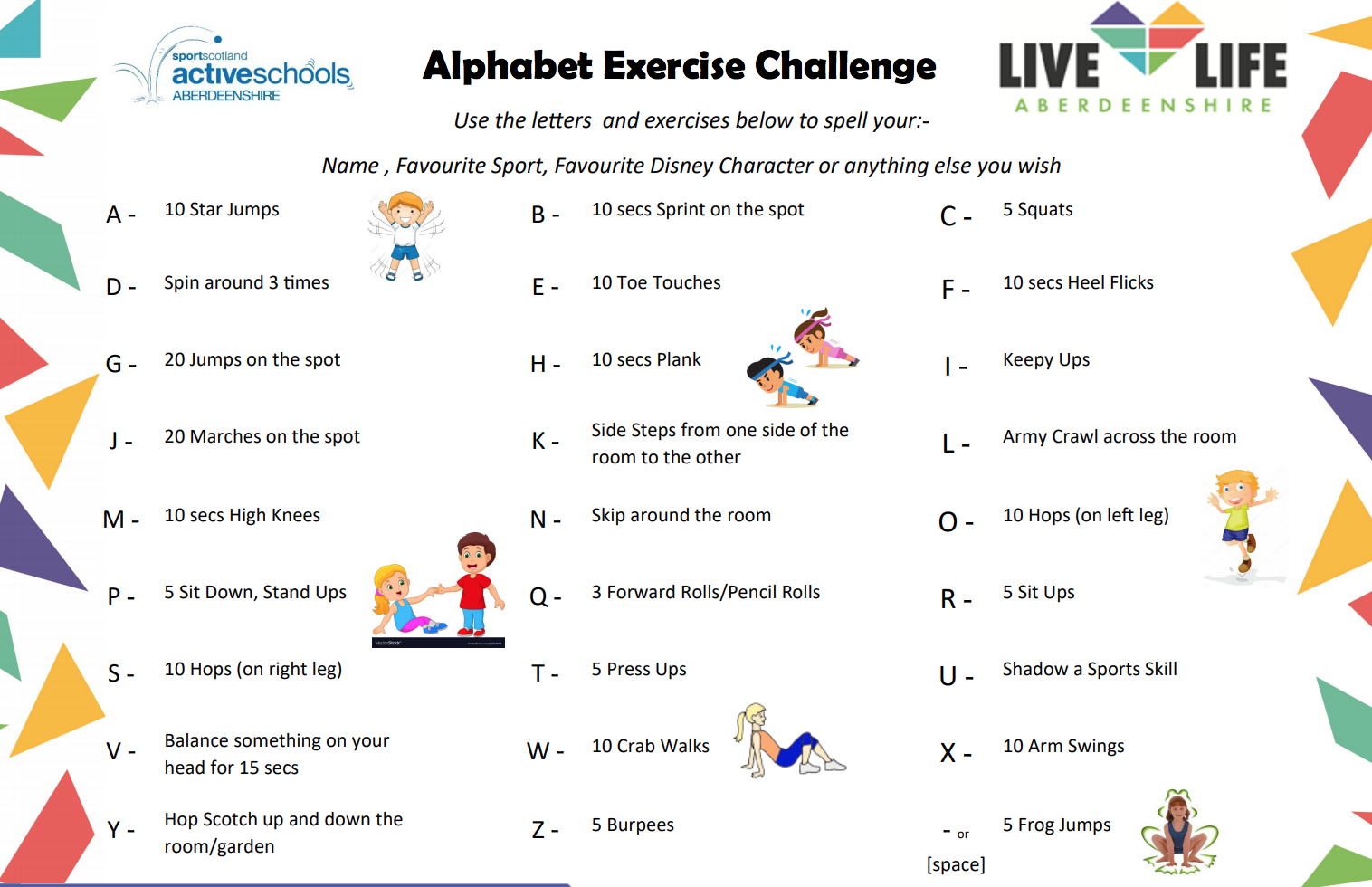 Learn how to make a simple shelter for teddy and friends!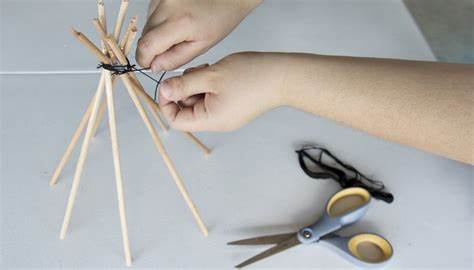 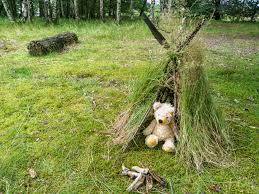 Line Pictures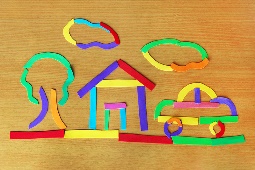 Make use of paper, foam or felt scraps from previous craft projects in this creative line and shapes learning activity. Combine various line cut-outs into shapes and interesting images. Put together an entire picture if you like!SUPPLIES NEEDED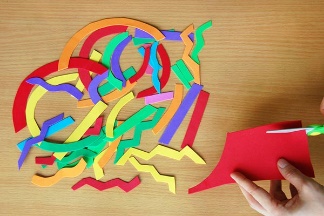 Paper, foam or felt scraps in various coloursScissorsGlue (optional)Construction paper (optional)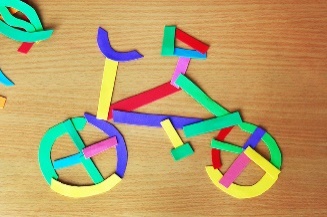 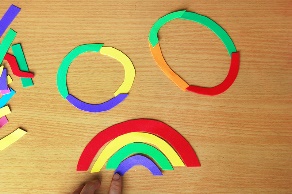 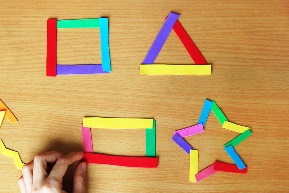 
Resource from: https://www.firstpalette.com/craft/line-pictures.html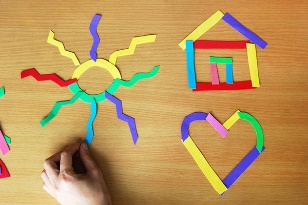 Healthy Body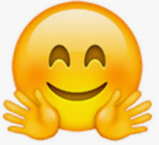 Healthy Mind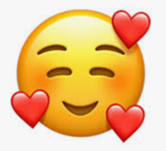 Outdoors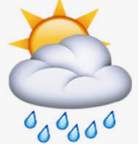 Art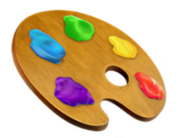 Exercise keeps us fit and healthy and gives our mood an energy boost!Can you give the alphabet exercise challenge a go?Use the activity card and find out what exercise combinations you can create. You could make a challenge for a family member to try!It’s important to take care of ourselves and talk about our emotions especially when we are missing loved ones. Think about all the people you love and make a list:  it can be family or friends; people you share your home with or people that you miss seeing at the moment. Choose someone from your list and make them a special note or drawing to surprise them. Use the template below or create your own. Can you create a shelter for a favourite teddy? You can do this outside if the weather allows or inside.One way to create a shelter is to make a tipi. First you need to find some sticks, then ask an adult to help you to tie them together. Finally, you need to decide what you are going to use as a cover for your tipi.Your teddy will love its new home!Enjoy some time creating imaginative pictures using straight and curved pieces of paper or foam.Start with basic lines and make different shapes and then move onto creating entire pictures.You can stick them down to make a picture to keep or you can use the same pieces of paper or foam to make lots of different pictures.Use the activity card to get started.